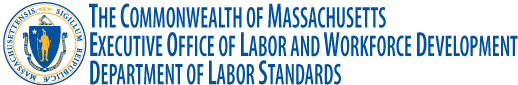     NHỮNG THAY ĐỔI QUAN TRỌNG ĐẾN LƯƠNG 
TỐI THIỂU CỦA MASSACHUSETTS Theo quy định của một đạo luật phục hồi mức lương tối thiểu và cung cấp cho thất  nghiệp cải cách bảo hiểm  Chapter 144 of the Acts of 2014Có hiệu lực vào ngày: Ngày 1, Tháng 1, Năm 2022Lương tối thiểu mỗi giờ là: $14.25  Luật lương tối thiểu áp dụng đối với tất cả công nhân, trừ những công nhân đang được cải tạo giáo dục lại hoặc huấn luyện trong từ thiện, những cơ quan giáo dục, hoặc các tổ chức tôn giáo; thành viên của các tôn giáo; thuộc về nông nghiệp, những người chuyên môn và các đại diện bán hàng cho công ty mà họ không cần trình báo hoặc có mặt tại văn phòng mổi ngày. Xem thêm chi tiết  M.G.L. Chapter 151, §§1 and 2. Để biết thêm chi tiết về lương tối thiểu của tiểu bang Massachusetts, xin liên lạc cơ sở Lao Động tại số (617) 626-6952 hoặc thăm viến trang mạng  www.mass.gov/dols. Không có trường hợp nào, mức lương tối thiểu của Massachusetts là it hơn $ 0.50 so với mức lương tối thiểu hiện tại của liên bang.Giá lương dịch vụ mỗi giờ là: $6.15  Nhân viên tiếp tân, nhân viên phục vụ và nhân viên pha rượu sẽ được trả theo gía lương dịch vụ , nếu họ thường xuyên  nhận được tiền “tips” với số tiền nhiều hơn $20.00 một tháng, và tiền “tips” trung bình mổi gìơ của họ, khi công vào gía lương dịch vụ , là bằng hoặc nhiều hơn mức lương tối thiểu. Xem thêm chi tiết  M.G.L. Chapter 151, §7. Giá lương nông nghiệp mỗi giờ là: $8.00  Làm việc ở nông trại, và được thu hoạch các mặt hàng nông nghiệp, được yêu cầu trả lương mỗi giờ không ít hơn gía lương nêu ở trên, trử khi lương trả cho trẻ em dưới 17 tuổi trở xuống, lương trả cho cha mẹ, hoặc vợ chồng,con,hay những người bà con trong gia đình của chủ nhân. Xem thêm chi tiết  See M.G.L. Chapter 151, §2A.  Mức lương trả cho những công nhân của hàng bán lẻ vào ngày Chủ nhậtMức lương trả cho những công nhân của hàng bán lẻ vào ngày Chủ nhật sẽ giảm từ 1.2% xuống 1.1%